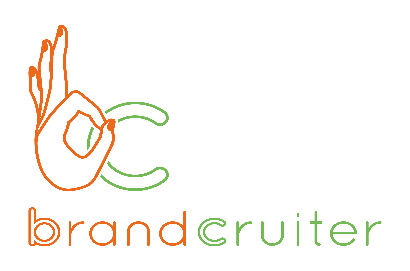 Csatlakozási nyilatkozatMi, a(z) …………….(vállalat neve) toborzással foglalkozó szakemberei kijelentjük, hogy számunkra kiemelten fontos, hogy a hozzánk pályázó jelöltekegyszerűen és gyorsan jelentkezhessenek a meghirdetett álláslehetőségeinkre;minden esetben a lehető legrövidebb időn belül korrekt visszajelzést kapjanak a pályázatuk eredményéről;a kiválasztási folyamat során minden publikus szakmai és szervezeti információt megkapjanak a döntésükhöz, hogy nálunk szeretnék-e folytatni a karrierjüket.Ezért csatlakozunk a  kezdeményezéshez, hogy a közösségi visszajelzés adatait felhasználva egyre jobbá tehessük a kiválasztási folyamatainkat és ezáltal még vonzóbb leendő munkáltatóvá váljunk.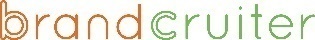 Hisszük, hogy ezzel nem csak HR folyamatunkat fejleszthetjük, hanem aktívan hozzájárulunk cégünk megítélésének jobbításához, valódi üzleti értéket teremtve ezáltal a vállalatunknak és partnereinknek.…………………………….., 2020. ……………………….……………………………………………				Név: .………………………………….				HR igazgató